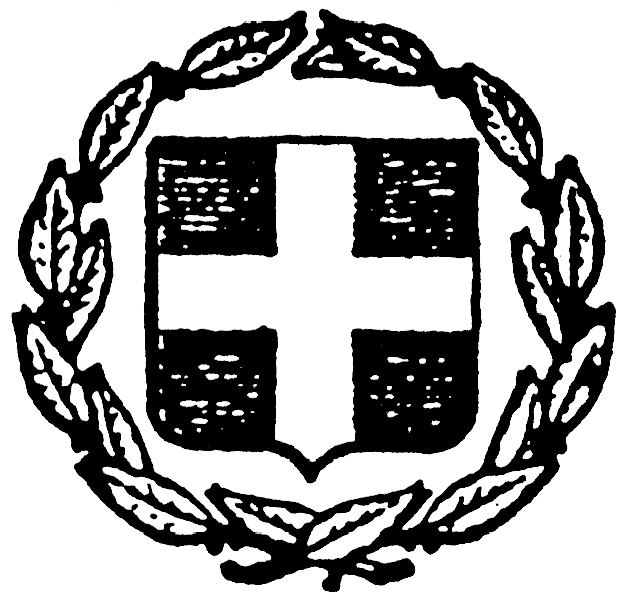 ΕΛΛΗΝΙΚΗ ΔΗΜΟΚΡΑΤΙΑ1η ΥΓΕΙΟΝΟΜΙΚΗ ΠΕΡΙΦΕΡΕΙΑ ΑΤΤΙΚΗΣΓΕΝΙΚΟ ΝΟΣΟΚΟΜΕΙΟ ΑΤΤΙΚΗΣ “ΚΑΤ”ΔΙΕΥΘΥΝΣΗ ΙΑΤΡΙΚΗΣ ΥΠΗΡΕΣΙΑΣΒ΄ ΧΕΙΡΟΥΡΓΙΚΟΣ ΤΟΜΕΑΣΤΜΗΜΑ ΣΤΟΜΑΤΙΚΗΣ &ΓΝΑΘΟΠΡΟΣΩΠΙΚΗΣ ΧΕΙΡΟΥΡΓΙΚΗΣΔιευθυντής: Δρ Γ. ΡάλληςΤαχ. Δ/νση: Νίκης 2, 14561 ΚηφισιάΤηλέφωνο: 213-2086613Fax: 213-2086540                                                                                                                                         Κηφισιά 21.3.2017                                                                                          Πεπραγμένα του τμήματος Στοματικής και Γναθοπροσωπικής Χειρουργικής έτους 20161. Ιατρικό προσωπικό: Με το νέο οργανισμό του νοσοκομείου του 2012, το τμήμα έχει 4 οργανικές θέσεις ειδικευμένων (προηγουμένως 7 θέσεις) και 5 ειδικευομένων ιατρών (4 τακτικές και 1 θέση υπεραρίθμου). Η στελέχωση του τμήματος κατά το έτος 2015 είχε ως εξής:Μόνιμοι ειδικευμένοιΕιδικευόμενοι2. Εφημερίες: Το τμήμα μας εφημερεύει σε ανοικτή-24ωρη εφημερία μία φορά ανά τέσσερις ημέρες, ενώ υποδέχεται και κάνει εισαγωγές ασθενών καθημερινά μέχρι τις 2.30μμ (για τις ημέρες μη εφημερίας). Να σημειωθεί όμως ότι το νοσοκομείο μας εφημερεύει καθημερινά και επί 24ώρου βάσεως για ορθοπεδικά περιστατικά και έτσι συχνά καλούμαστε να αντιμετωπίσουμε συμπαρομαρτούσες κακώσεις της γναθοπροσωπικής περιοχής οποιαδήποτε ημέρα και ώρα. Σήμερα κατά τις ημέρες ενεργού 24ωρης εφημερίας, οι γιατροί μας καλούνται να αντιμετωπίσουν κατά μέσο όρο 20 περίπου περιστατικά ποικίλης βαρύτητας, ήτοι μόνο για τις 90 περίπου ημέρες ανοικτής εφημερίας ετησίως, αντιμετωπίζονται περίπου 1800 περιπτώσεις ασθενών.3. Αριθμός κλινών: Το τμήμα μας διαθέτει 17 κλίνες (εννέα στον 3ο όροφο της Πτέρυγας Ηρώων Πολυτεχνείου και οκτώ στον 2ο όροφο της Πτέρυγας Ηρώων Πολυτεχνείου), αλλά σύμφωνα με παλαιότερη απόφαση του νοσοκομείου έχει στη διάθεσή του και 2 κλίνες στην Α’ θέση του 6ου ορόφου του Κεντρικού Κτηρίου..4. Εισαγωγές ασθενών: Σύμφωνα με τα επίσημα στοιχεία της Μηχανογραφικής Υπηρεσίας του νοσοκομείου, ο αριθμός των εισαγωγών και των νοσηλευθέντων ασθενών κατά το 2015 εμφανίζεται στον παρακάτω πίνακα:                                                                               20165. Χειρουργεία υπό γενική αναισθησία: Στο τμήμα μας διατίθενται 2 τακτικές χειρουργικές αίθουσες γενικής αναισθησίας (ΓΑ) εβδομαδιαίως (κάθε Δευτέρα και Πέμπτη). Παρακάτω παρατίθενται (σύμφωνα με το επίσημο βιβλίο επεμβάσεων υπό ΓΑ του τμήματος) οι ετήσιοι πίνακες των επεμβάσεων υπό γενική αναισθησία ανά ασθενή και ανά είδος επεμβάσεως. 2016: Επεμβάσεις υπό ΓΑ (ανά ασθενή)2016: Επεμβάσεις υπό ΓΑ (ανά είδος επεμβάσεως)6. Εξωτερικά ιατρεία: Τα τακτικά εξωτερικά ιατρεία του τμήματος (ΤΕΙ) λειτουργούν καθημερινά τις πρωϊνές ώρες. Διαθέτουν 6 ανεξάρτητες και πλήρως εξοπλισμένες εξεταστικές-χειρουργικές έδρες. Στα εξωτερικά μας ιατρεία εξετάζονται και αντιμετωπίζονται υπό τοπική αναισθησία (ΤΑ) περίπου 5000 εξωτερικοί και νοσηλευόμενοι ασθενείς κατ’ έτος. Σύμφωνα με τα επίσημα στοιχεία της Μηχανογραφικής Υπηρεσίας του νοσοκομείου, κατά το 2016 στα εξωτερικά ιατρεία εξετάστηκαν 4024 ασθενείς. Στους εξετασθέντες θα πρέπει να προστεθούν οι νοσηλευόμενοι ασθενείς στο δικό μας και στα άλλα τμήματα του νοσοκομείου, καθώς και κάθε είδους προσερχόμενοι, που δεν προσκομίζουν κάρτα εξέτασης (ιατροί και λοιπό προσωπικό νοσοκομείου, συγγενείς των  κλπ). Παρακάτω παρατίθενται (σύμφωνα με το επίσημο βιβλίο επεμβάσεων υπό ΤΑ του τμήματος) οι ετήσιοι πίνακες των επεμβάσεων υπό τοπική αναισθησία ανά αριθμό ασθενών και αριθμό επεμβάσεων, καθώς και ανά είδος επεμβάσεως.2016: Επεμβάσεις υπό ΤΑ (ανά είδος επεμβάσεως)7. Μετεκπαιδευτικά μαθήματα: Καθ΄ εκάστη Τρίτη και Παρασκευή γίνεται εκτενής παρουσίαση και συζήτηση των νοσηλευομένων περιστατικών. Επίσης κάθε Τρίτη γίνεται βιβλιογραφική ενημέρωση από τους ειδικευόμενους ιατρούς. Οι υπηρετούντες ειδικευμένοι ιατροί του τμήματος συμμετέχουν ενεργά ως ομιλητές τόσο του δικού μας μετεκπαιδευτικού προγράμματος, όσο και στα πλαίσια μαθημάτων άλλων τμημάτων της ειδικότητας μας ή άλλων συναφών ειδικοτήτων  του νοσοκομείου μας ή άλλων νοσοκομείων. 2016-17: Μετεκπαιδευτικά μαθήματα8. Επιστημονικό έργο: Όλοι οι υπηρετούντες ιατροί του τμήματος (ειδικευμένοι και ειδικευόμενοι), συμμετέχουν τακτικά σε ελληνικά και διεθνή συνέδρια και σεμινάρια και το τμήμα έχει να επιδείξει ένα πολύ μεγάλο αριθμό ελληνικών και κυρίως διεθνών ανακοινώσεων και δημοσιεύσεων. Παρακάτω παρατίθενται πίνακες με το επιστημονικό έργο του τμήματος (δημοσιεύσεις, ανακοινώσεις, εισηγήσεις, προεδρίες, συμμετοχή σε σεμινάρια και συνέδρια) κατά το 2016.2016: Επιστημονικό έργο9. Συγκριτικά στοιχεία: Ακολουθεί πίνακας με συγκριτικά στοιχεία των τελευταίων ετών, όπως μας εδόθησαν από την Υπηρεσία Μηχανογράφησης του νοσοκομείου μας.Επιπροσθέτως και παρά την προοδευτική -από το 2010 και μετά- αύξηση της βαρύτητος των χειρουργικών επεμβάσεων και των παθήσεων που αντιμετωπίζονται στο τμήμα μας, γίνεται γρήγορη διακίνηση της λίστας των ασθενών, υπάρχει συμμετοχή όλων των ιατρών στη συνταγογράφηση, γίνεται κωδικοποίηση των διαγνώσεων και των ιατρικών πράξεων, υπάρχει σημαντική εξοικονόμηση πόρων κάθε χρόνο (δυστυχώς δεν μπορούμε να βρούμε επίσημα στοιχεία) και άνω του μέσου όρου ικανοποίηση των ασθενών μας, πολλοί εκ των οποίων έχουν στείλει σχετικές επιστολές προς τη διοίκηση του νοσοκομείου μας και έχουν υπογράψει και σχετικό έντυπο ικανοποίησης από τη νοσηλεία τους. Θα θέλαμε τέλος να υπενθυμίσουμε ότι η κλινική της Στοματικής και Γναθοπροσωπικής Χειρουργικής είναι από τις ιδρυτικές κλινικές του Νοσοκομείου ΚΑΤ, το οποίο άρχισε να λειτουργεί τη δεκαετία του 1950. Μέχρι το 1986, που στη χώρα μας αναπτύχθηκε το ΕΣΥ, ήταν σχεδόν το μόνο οργανωμένο νοσοκομειακό τμήμα, καλύπτοντας όλο το αντικείμενο της ειδικότητας για ολόκληρη την επικράτεια. Ιδρυτής της κλινικής και πρώτος Διευθυντής της ήταν  ο στρατιωτικός ιατρός Ιωάννης Κωνσταντινίδης, που διετέλεσε και Πρόεδρος της Εταιρείας της ειδικότητας. Τον διαδέχτηκε ο συνεργάτης και μαθητής του Ιωάννης Κουντούρης. Από τον Φεβρουάριο του 1986 μέχρι και το τέλος του 2009 την κλινική διηύθυνε ο Νικόλαος Ζαχαριάδης, το πληθωρικό επιστημονικό έργο του οποίου κατέστησε το τμήμα διεθνώς γνωστό. Από το 2010 τη διεύθυνση ανέλαβε ο Γεώργιος Ράλλης, που διετέλεσε και Πρόεδρος της Ελληνικής Εταιρείας Στοματικής και Γναθοπροσωπικής Χειρουργικής για την τριετία 2011-14.                       Ο Διευθυντής Της Στοματικής & Γναθοπροσωπικής                        Χειρουργικής                              Γεώργιος Ράλλης      Ο Διοικητής Του Γ.Ν.Α. “KAT”Νικόλαος Κοντοδημόπουλος Θεωρήθηκε για το γνήσιο των υπογραφών         Η Διοικητική Διευθύντρια       Παναγιώτα ΑνδρoύτσουΌνομα-ΒαθμόςΠροσόνταΣχόλιαΓεώργιος ΡάλληςΔιευθυντής ΕΣΥΙατρός-ΟδοντίατροςΣτοματικός και Γναθοπροσωπικός ΧειρουργόςΔιδάκτωρ Ιατρικής ΕΚΠΑ Διδάκτωρ Οδ/κής ΑΠΘΜετεκπαιδευθείς στην Αγγλία επί διετία και σε ΑΟΝΑ "Μεταξά” και “Αγ. Σάββας” επί διετίαΥπηρετεί από 17.1.1986Από 17.1.1986 Επιμελητής Β΄. Από 20.11.1998 Επιμελητής Α΄. Από 18.5.2006 Αν. Διευθυντής. Από 30.11.2009 Διευθυντής. Από 1.1.2010 με απόφαση του νοσοκομείου, του ανετέθησαν καθήκοντα προϊσταμένου Διευθυντή του τμήματος. Μιχαήλ ΜεζίτηςΔιευθυντής ΕΣΥΣτοματικός και Γναθοπροσωπικός ΧειρουργόςΥπηρετεί από 18.8.1982 Από 18.8.1982 βοηθός.Από 17.1.1986 Επιμελητής Β΄. Από 20.11.1998 Επιμελητής Α΄. Από 18.5.2006 Αν. Διευθυντής. Από 30.11.2009 Διευθυντής. Κων/νος ΜουρούζηςΕπιμελητής A΄ΕΣΥΙατρός-ΟδοντίατροςΣτοματικός και Γναθοπροσωπικός ΧειρουργόςΔιδάκτωρ Ιατρικής ΕΚΠΑΜετεκπαιδευθείς στην Αγγλία επί τετραετίαFellow of the European BoardΥπηρετεί από 18.11.2008 Από 18.11.2008 Επιμελητής Β΄. Από 3.4.2012 Επιμελητής Α΄. Ελένη ΠαραράΕπιμελήτρια A΄ΕΣΥΙατρός-ΟδοντίατροςΣτοματικός και Γναθοπροσωπικός ΧειρουργόςΔιδάκτωρ Οδ/κής ΕΚΠΑ MSc (Αγγλία), MSc ΕΚΠΑ Μετεκπαιδευθείσα στην Αγγλία για ένα έτοςFellow of the European BoardΥπηρετεί από 5.3.2014 Από 5.3.2014  Επιμελήτρια Β΄.Από 11.11.2016 Επιμελήτρια Α΄.Σπυρίδων ΑθανασίουΕιδικευόμενοςΙατρός-ΟδοντίατροςΥπηρέτησε από 26.8.2011 μέχρι  26.8.2015, οπότε και συμπλήρωσε τον χρόνο ειδίκευσής του. Συνέχισε να υπηρετεί με παράταση θητείας μέχρι 28.2.2016.Χρήστος ΚρασαδάκηςΕιδικευόμενοςΙατρός-ΟδοντίατροςΥπηρέτησε από 15.5.2012 μέχρι 14.11.2016, οπότε και συμπλήρωσε τον χρόνο ειδίκευσής του. Συνεχίζει να υπηρετεί με παράταση θητείας μέχρι σήμερα.Συμεών ΨωμιάδηςΕιδικευόμενοςΙατρός-ΟδοντίατροςΥπηρέτησε από 19.2.2013 μέχρι  2.7.2016, οπότε και συμπλήρωσε τον χρόνο ειδίκευσής του.Στέργιος Δούμας ΕιδικευόμενοςΙατρός-ΟδοντίατροςΥπηρετεί από 6.6.2016Δημήτριος Μασταγκάς Στρατιωτικός - ΕιδικευόμενοςΙατρός-ΟδοντίατροςΥπηρετεί από 18.7.2016ΕισαγωγέςΝοσηλευθέντες416563Είδος επέμβασηςΣχόλια208 ασθενείς (100%)ΤραυματολογίαΠεριλαμβάνονται όλων των ειδών τα κατάγματα του σπλαγχνικού κρανίου και ο συνδυασμός αυτών, συμπεριλαμβανομένων των καταγμάτων του μετωπιαίου κόλπου, αντιμετώπιση πυροβολισμών, αποκατάσταση οστικών ελλειμμάτων και ελλειμμάτων μαλακών μορίων με λήψη οστικών αυτομοσχευμάτων και μεταφορές κρημνών, τραχειοστομίες, κ.λπ. 85 (40,87%)ΟγκολογίαΠεριλαμβάνονται οι χειρουργικές αφαιρέσεις καλοήθων και κακοήθων όγκων του στόματος των γνάθων και της τραχηλοπροσωπικής περιοχής με τη σύγχρονη ή όχι διενέργεια τραχηλικού λεμφαδενικού καθαρισμού, η αποκατάσταση οστικών ελλειμμάτων και ελλειμμάτων μαλακών μορίων με λήψη οστικών αυτομοσχευμάτων και μεταφορές κρημνών, οι τραχειοστομίες, η λήψη βιοψιών από λεμφαδένες κ.λπ.  48 (23,08%)39 κακοήθεις και 9 καλοήθεις βλάβεςΟστεοτομίες και αισθητικές αποκαταστάσεις μετατραυματικών δυσμορφιώνΠεριλαμβάνονται άμφω οβελιαίες οστεοτομίες του κλάδου της κάτω γνάθου, οστεοτομίες τύπου Le Fort I, γενειοπλαστικές, αμφιγναθικές οστεοτομίες, τμηματικές οστεοτομίες των γνάθων, τοποθέτηση επένθετων μοσχευμάτων στη γναθοπροσωπική περιοχή, ταχείες διευρύνσεις υπερώας και o συνδυασμός αυτών, οι σχιστίες κ.λπ.7 (3,37%)Σιελογόνοι αδένεςΠεριλαμβάνονται οι επιπολής (εκλεκτικές ή όχι) και οι ολικές παρωτιδεκτομές, οι χειρουργικές αφαιρέσεις υπογναθίων και υπογλωσσίων σιελογόνων αδένων, οι αφαιρέσεις όγκων των ελασσόνων σιελογόνων αδένων και οι αφαιρέσεις λίθων9 (4,33%)Κυστικές αλλοιώσεις των γνάθων Περιλαμβάνονται οι χειρουργικές αφαιρέσεις εκτεταμένων κυστικών αλλοιώσεων των γνάθων30 (14,42%)Χειρουργική στόματοςΠεριλαμβάνονται οι επεμβάσεις που αφορούν σε οδόντες, η προεμφυτευματική χειρουργική, τα εμφυτεύματα, η προπροσθετική χειρουργική, η λήψη ενδοστοματικών βιοψιών, η σύγκλειση στοματο-ρινο-κολπικών επικοινωνιών κ.λπ.3 (1,44%)ΔιάφοραΠεριλαμβάνονται οι χειρουργικοί καθαρισμοί λόγω οστεομυελίτιδας και οστεονέκρωσης, οι επεμβάσεις στα ιγμόρεια άντρα, οι αφαιρέσεις υλικών οστεοσύνθεσης κ.λπ.22 (10,58%)Έκτακτα-επείγοντα χειρουργεία4 (1,92%)Είδος επέμβασηςΑριθμός επεμβάσεωνΤΡΑΥΜΑΤΙΟΛΟΓΙΑΑνοικτή ανάταξη & οστεοσύνθεση καταγμάτων κάτω γνάθου51Διαγναθική ακινητοποίηση  καταγμάτων κάτω γνάθου4Κλειστή ανάταξη καταγμάτων ζυγωματικού συμπλέγματος5Ανοικτή ανάταξη & οστεοσύνθεση καταγμάτων ζυγωματοκογχικού συμπλέγματος34Αποκατάσταση καταγμάτων  των τοιχωμάτων του οφθαλμικού κόγχου7Αντιμετώπιση οπισθοβολβικής αιμορραγίας1Ανοικτή ανάταξη & οστεοσύνθεση καταγμάτων άνω γνάθου (Le Fort )4Ανοικτή ανάταξη & οστεοσύνθεση ρινοηθμοειδικών καταγμάτων2Κλειστή ανάταξη καταγμάτων των ρινικών οστών4Ανοικτή ανάταξη & οστεοσύνθεση ρινογναθιαίων καταγμάτων1Ανοικτή ανάταξη & οστεοσύνθεση καταγμάτων μετωπιαίου κόλπου2Στεφανιαίος κρημνός1Ανοικτή ανάταξη & οστεοσύνθεση καταγμάτων φατνιακής απόφυσης2Ανοικτή ανάταξη & οστεοσύνθεση κονδυλικών καταγμάτων γνάθου1Συρραφή θλαστικών με ή χωρίς ανάπτυξη τοπικού κρημνού1ΟΓΚΟΛΟΓΙΑ ΚΕΦΑΛΗΣ & ΤΡΑΧΗΛΟΥΥπερωμοειδικός τραχηλικός λεμφαδενικός καθαρισμός επιπέδων Ι-ΙΙΙ18Εκλεκτικός τραχηλικός λεμφαδενικός καθαρισμός επιπέδων Ι-ΙV6Υπερυοειδικός τραχηλικός λεμφαδενικός καθαρισμός3Αφαίρεση - βιοψία τραχηλικού λεμφαδένα1Λήψη βιοψίας5Μερική γλωσσεκτομή19Τμηματική οστεκτομή κάτω γνάθου8Γναθεκτομή με απεξάρθρωση κονδύλου1Περιφερική οστεκτομή κάτω γνάθου2Εκτομή όγκου από την υπερώα1Εκτομή όγκου χειλέων2Εκτομή όγκου δέρματος προσώπου7Εκτομή όγκου τραχήλου1Εκτομή όγκου παραφαρυγγικού διαστήματος1Επιπολής παρωτιδεκτομή4Υφολική-Ολική παρωτιδεκτομή2Εκτομή όγκου επικουρικού λοβού παρωτίδας1Αφαίρεση υπογναθίου αδένα1          Μετάθεση πόρων υπογναθίου αδένα2Αφαίρεση του υπογλώσσιου αδένα3Αφαίρεση καταδυομένου βατραχίου 1Τραχειοστομία4ΕΠΑΝΟΡΘΩΤΙΚΗ ΧΕΙΡΟΥΡΓΙΚΗΜερικού ή ολικού πάχους δερματικό μόσχευμα1Δερματικός κρημνός στην περιοχή κεφαλής & τραχήλου1Ρινοχειλικός κρημνός1Χρήση λιπώδους σφαίρας της παρειάς1Αγγειούμενος κερκιδικός κρημνός1Αρτηριακή αναστόμωση1Φλεβική αναστόμωση1Οστικό μόσχευμα από τη λαγόνιο ακρολοφία1Τοποθέτηση μεταλλικής άρθρωσης1ΑΙΣΘΗΤΙΚΗ ΧΕΙΡΟΥΡΓΙΚΗΕκτομή ουλής-χηλοειδούς1Διόρθωση δυσμορφίας κάτω γνάθου με πρόθεση1Αποκατάσταση σχιστίας φατνιακής απόφυσης 1ΟΡΘΟΓΝΑΘΙΚΗ ΧΕΙΡΟΥΡΓΙΚΗΟβελιαία οστεοτομία του κλάδου της κάτω γνάθου6Οστεοτομία Le Fort I3ΚΥΣΤΙΚΕΣ ΑΛΛΟΙΩΣΕΙΣ ΤΩΝ ΓΝΑΘΩΝΕκπυρήνιση εκτεταμένων κυστικών αλλοιώσεων των γνάθων27Εκπυρήνιση εκτεταμένων κυστικών αλλοιώσεων και οστεοσύνθεση γνάθου 3ΧΕΙΡΟΥΡΓΙΚΗ ΣΤΟΜΑΤΟΣΣύγκλειση ρινο-στοματικής επικοινωνίας1Υπερώϊος κρημνός	1Αφαίρεση έγκλειστων σωφρονιστήρων9Αφαίρεση έγκλειστων κυνοδόντων2Χειρουργική εξαγωγή δοντιών/ριζών27Ακρορριζεκτομή46Πολλαπλές εξαγωγές1Αφαίρεση βλάβης από το στοματικό βλεννογόνο1ΔΙΑΦΟΡΑΑφαίρεση υλικών οστεοσύνθεσης24Οστεομυελίτιδα/οστεονέκρωση κάτω γνάθου- χειρουργικός καθαρισμός6Χειρουργικός καθαρισμός ιγμορείου άντρου3Διάνοιξη αποστήματος 1Ανάταξη εξαρθρήματος κάτω γνάθου1ΕΚΤΑΚΤΑ-ΕΠΕΙΓΟΝΤΑ Ενδοστοματική αιμορραγία - επίσχεση 2Τραχειοστομία1Συρραφή θλαστικών και διαγναθική ακινητοποίηση1Αριθμός ασθενών που υποβλήθηκαν σε επεμβάσεις υπό ΤΑΑριθμός επεμβάσεων201612581784Χειρουργικές επεμβάσεις υπό τοπική αναισθησίαΑριθμόςΠοσοστό %Χειρουργική αφαίρεση εγκλείστων σωφρονιστήρων1028   57,62Χειρουργικές εξαγωγές οδόντων και ριζών30316,98Ακρορριζεκτομές553,08Χειρουργική αφαίρεση εγκλείστων κυνοδόντων181,01Χειρουργική αποκάλυψη εγκλείστων οδόντων40,22Διαγναθική ακινητοποίηση412,30Αφαίρεση ογκιδίων και βλαβών της στοματικής κοιλότητας –Βιοψίες1146,39Εκπυρήνιση κυστικών αλλοιώσεων των γνάθων482,69Χειρουργική αποσυμπίεση κερατινοκύστης 20,11Προπροσθετική χειρουργική100,56Αφαίρεση βλαβών του δέρματος της τραχηλοπροσωπικής περιοχής221,23Σχάση και παροχέτευση αποστήματος εξωστοματικά271,51Σχάση και παροχέτευση αποστήματος ενδοστοματικά201,12Χειρουργικός καθαρισμός λόγω οστεομυελίτιδας/οστεονέκρωσης της γνάθου170,95Αφαίρεση λίθων του υπογναθίου αδένα30,17Σύγκλειση στοματοκολπικής επικοινωνίας201,12Laser εξάχνωση βλαβών της στοματικής κοιλότητας170,95Αφαίρεση υλικών οστεοσύνθεσης  60,34Αφαίρεση πωματισμού10,06Συρραφή τραύματος70,39Εκτομή χαλινού20,11Βιοψία κροταφικής αρτ.20,11Αφαίρεση διαγναθικής ακινητοποίησης90,50FNA30,17Άλλες επεμβάσεις50,28%Σύνολο1784100%ΗμερομηνίαΘέμαΟμιλητής15.3.17Ό,τι νεώτερο για προκαρκινικές βλάβες του βλεννογόνου στόματοςΑλ. Σκλαβούνου26.4.17Εμφυτεύματα και οστική ανάπλασηΧ. Αποστολίδης17.5.17Γναθοπροσωπική προσθετική αποκατάσταση και ποιότητα ζωήςΙ. Αρτοπούλου 26.4.17CT κακοήθων όγκων κάτω γνάθουΚ. Καλοκαιρινού Δημοσιεύσεις1Seferos N, Petrokokkinos L, Kotsiou A, Rallis G, Tesseromatis C: Hypericum perforatum L. treatment restored bone mass changes in swimming stressed rats. Stomatologija. 2016;18(1):9-13.2Σ. Αθανασίου, Κ. Μουρούζης, Α. Μαρκέτος, Σ. Τσαούση, Μ. Λελέκης, Γ. Ράλλης: Τρισμός οφειλόμενος σε κεφαλικό τέτανο. Παρουσίαση περίπτωσης. Αρχ. Ελλ. Στομ. Γναθ. Χειρ., 17(1): 21-26, 2016.3Γ. Ράλλης: Παρουσίαση και έγκριση διδακτορικής διατριβής με βαθμό “Άριστα” στις 3.10.2016. Ιατρική Σχολή ΕΚΠΑ. Θέμα: “Πειραματική μελέτη της επίδρασης της μερικής βιοψίας στοματικού καρκίνου στη δημιουργία μεταστάσεων”.Ανακοινώσεις1P. Stathopoulos1, G. Rallis2, D. Igoumenakis3, C. Krasadakis2, K. Mourouzis2, M. Mezitis2. Treating maxillofacial trauma for over half a century: How can we interpret the changing patterns in etiology and management? Poster. 1Leicester Royal Infirmary, Oral and Maxillofacial Surgery, Leicester, United Kingdom, 2KAT General Hospital of Athens, Oral and Maxillofacial Surgery, Athens, Greece, 3Heraklion General Hospital, Oral and Maxillofacial Surgery, Heraklion, Greece. 23rd Congress of the European Association for Cranio-Maxillo-Facial Surgery, London, UK, 13-16 September 2016.2P. Stathopoulos1, D. Igoumenakis2, C. Krasadakis3, I. Ralli4, M. G. Rallis3. Impact of the economic recession on the etiology of maxillofacial fractures in Greece. Poster. 1Leicester Royal Infirmary, Oral and Maxillofacial Surgery, Leicester, United Kingdom, 2Heraklion General Hospital, Oral and Maxillofacial Surgery, Heraklion, Greece, 3KAT General Hospital of Athens, Oral and Maxillofacial Surgery, Athens, Greece, 4Department of Medical History, Medical School, Univerity of Athens, Athens, Greece. 23rd Congress of the European Association for Cranio-Maxillo-Facial Surgery, London, UK, 13-16 September 2016.4K. Mourouzis, C. Krasadakis, E. Parara, M. Mezitis, G. Rallis. Transmasseteric anterior parotid approach for treatment of condylar fracture: Single Institute experience. Poster. General Hospital of Athens "KAT", Oral & Maxillofacial Surgery, Kifisia, Greece. 23rd Congress of the European Association for Cranio-Maxillo-Facial Surgery, London, UK, 13-16 September 2016.5K. Mourouzis, C. Krasadakis, E. Parara, M. Mezitis, G. Rallis. Treatment of the atrophic mandibular fractures: Our experience. Poster. General Hospital of Athens "KAT", Oral & Maxillofacial Surgery, Kifisia, Greece. 23rd Congress of the European Association for Cranio-Maxillo-Facial Surgery, London, UK, 13-16 September 2016.6G. Gkinis, K. Raptis, T. Panagiotopoulos, K. Mourouzis. Clinical presentation of two patients who developed ONJ while taking Denosumab treatment for osteoporosis. Poster. 23rd Congress of the European Association for Cranio-Maxillo-Facial Surgery, London, UK, 13-16 September 2016.7Χ. Κρασαδάκης1, Ε. Παραρά1, Σ. Αθανασίου1, Κ. Μουρούζης1, Μ. Μεζίτης1, Χ. Ευτυχιάδης2, Ε. Μαχαίρα2, Γ. Ράλλης1. Non-Hodgkin λέμφωμα με πρώτη εντόπιση στη στοματική κοιλότητα-Παρουσίαση περιπτώσεων. Poster. 1Τμήμα Στοματικής & Γναθοπροσωπικής Χειρουργικής και 2Εργαστήριο Παθολογικής Ανατομίας ΓΝΑ “KAT”. 42ο Ετήσιο Πανελλήνιο Ιατρικό Συνέδριο. Αθήνα 11-14 Μαΐου 2016.8Χ. Κρασαδάκης1, Ε. Παραρά1, Χ. Ευτυχιάδης2, Α. Λάζαρης3, Ν. Νικητάκης4, Γ. Ράλλης1. Υβριδικός οδοντογενής όγκος κάτω γνάθου.-Παρουσίαση περίπτωσης. Poster. 1Τμήμα Στοματικής & Γναθοπροσωπικής Χειρουργικής,  και 2Εργαστήριο Παθολογικής Ανατομίας ΓΝΑ “KAT”, 3Εργαστήριο Παθολικής Ανατομίας Ιατρικής Σχολής ΕΚΠΑ, 4Εργαστήριο Στοματολογίας Οδοντιατρικής Σχολής ΕΚΠΑ. 42ο Ετήσιο Πανελλήνιο Ιατρικό Συνέδριο. Αθήνα 11-14 Μαΐου 2016.9Σ. Αθανασίου, Χ. Κρασαδάκης, Σ. Ψωμιάδης, Ε. Παραρά, Κ. Μουρούζης, Μ. Μεζίτης, Γ. Ράλλης. Τρισμός οφειλόμενος σε κεφαλικό τέτανο. Αναφορά ενδιαφέρουσας περίπτωσης. Poster. Τμήμα Στοματικής & Γναθοπροσωπικής Χειρουργικής ΓΝΑ “KAT”. 42ο Ετήσιο Πανελλήνιο Ιατρικό Συνέδριο. Αθήνα 11-14 Μαΐου 2016. 10Χ. Κρασαδάκης1, Ε. Παραρά1, Κ. Μουρούζης1, Χ. Ευτυχιάδης2, Γ. Ράλλης1. Οστεοσάρκωμα κάτω γνάθου-Παρουσίαση περιπτώσεων. 1Τμήμα Στοματικής & Γναθοπροσωπικής Χειρουργικής και 2Εργαστήριο Παθολογικής Ανατομίας ΓΝΑ “KAT”. 70 χρόνια-Επετειακό Συνέδριο Εταιρείας Οδοντοστοματολογικής Ερεύνης. Αθήνα 14-15 Οκτωβρίου 2016.11Σ. Δούμας1, Ε. Παραρά1, Φ. Δαγγλής2, Μ. Μεζίτης1, Γ. Ράλλης1. Non-Hodgkin λέμφωμα με πρώτη εντόπιση στη στοματική κοιλότητα-Παρουσίαση περιπτώσεων. 1Τμήμα Στοματικής & Γναθοπροσωπικής Χειρουργικής και 2Εργαστήριο Παθολογικής Ανατομίας ΓΝΑ “KAT”. 70 χρόνια-Επετειακό Συνέδριο Εταιρείας Οδοντοστοματολογικής Ερεύνης. Αθήνα 14-15 Οκτωβρίου 2016.12Δ. Μασταγκάς, Κ. Μουρούζης, Χ. Κρασαδάκης, Ε. Παραρά, Μ. Μεζίτης, Γ. Ράλλης. Η διαμασητηριακή πρόσθια παρωτιδική προσπέλαση στην αποκατάσταση των καταγμάτων κονδύλου: H εμπειρία μας από την αντιμετώπιση. Poster. Τμήμα Στοματικής & Γναθοπροσωπικής Χειρουργικής ΓΝΑ “KAT”. 26ο Ιατρικό Συνέδριο Ενόπλων Δυνάμεων. Θεσσαλονίκη 3-5 Νοεμβρίου 2016.Εισηγήσεις-Προεδρίες1Γ. Ράλλης: Συντονιστής και εισηγητής με θέμα “Αντιμετώπιση παθήσεων παρωτίδος”, στα πλαίσια στρογγύλης τράπεζας με θέμα “Αντιμετώπιση παθήσεων σιελογόνων αδένων”, που έλαβε χώρα στο αμφιθέατρο  του ΓΝΑ “KAT” και διοργανώθηκε από την επιτροπή εκπαίδευσης του νοσοκομείου στις 17.3.2016.2Γ. Ράλλης: Εισήγηση με θέμα “Αγγειακές βλάβες κεφαλής και τραχήλου” στο πλαίσιο των μετεκπαιδευτικών μαθημάτων 2015-16 της Πανεπιστημιακής Κλινικής Στοματικής και Γναθοπροσωπικής Χειρουργικής του Γενικού Νοσοκομείου Αττικής “Ο Ευαγγελισμός”, Αθήνα 4.4.2016.3Κ. Μουρούζης: Εισήγηση με θέμα “Παθήσεις υπογναθίου αδένος”, στα πλαίσια στρογγύλης τράπεζας με θέμα “Αντιμετώπιση παθήσεων σιελογόνων αδένων”, που έλαβε χώρα στο αμφιθέατρο του ΓΝΑ “KAT” και διοργανώθηκε από την επιτροπή εκπαίδευσης του νοσοκομείου στις 17.3.2016.4Ε. Παραρά: Εισήγηση με θέμα “Παθήσεις υπογλωσσίου και ελασσόνων σιελογόνων αδένων”, στα πλαίσια στρογγύλης τράπεζας με θέμα “Αντιμετώπιση παθήσεων σιελογόνων αδένων”, που έλαβε χώρα στο αμφιθέατρο  του ΓΝΑ “KAT” και διοργανώθηκε από την επιτροπή εκπαίδευσης του νοσοκομείου στις 17.3.2016.5Κ. Μουρούζης: Εισήγηση με θέμα “Συζήτηση κλινικών περιπτώσεων” στα πλαίσια στρογγύλης τράπεζας με θέμα “Εκεί που η Στοματολογία συναντά τις άλλες ιατρικές ειδικότητες”, 42ο Ετήσιο Πανελλήνιο Ιατρικό Συνέδριο. Αθήνα 11.5.2016.6Κ. Μουρούζης: Εισήγηση με θέμα “Ασθενής με ΧΑΠ, με άσθμα”, κατά τη συμμετοχή στο Πρόγραμμα Μεταπτυχιακών σπουδών της Οδοντιατρικής σχολής Αθηνών στο μάθημα “Επείγουσες ιατρικές καταστάσεις στο οδοντιατρείο”, Αθήνα 9.3.2016. 7Κ. Μουρούζης: Εισήγηση με θέμα “Ασθενείς που έχουν υποστεί ακτινοθεραπεία – χημειοθεραπεία ή βρίσκονται σε ανοσοκαταστολή” κατά τη συμμετοχή στο μάθημα της Στοματικής Χειρουργικής Ι του 6ου εξαμήνου σπουδών της Οδοντιατρικής σχολής Αθηνών, Αθήνα 13.5.2016. 8Ε. Παραρά: Εισήγηση με θέμα “Προβλήματα από βία στην κεφαλή και τον τράχηλο” στα πλαίσια συμμετοχής σε ημερίδα με θέμα “Βία κατά των γυναικών: Μορφές και πολιτικές καταπολέμησης του φαινομένου”, Αθήνα, Νοσ. Έλενα, 22.11.2016.  Συμμετοχή σε Συνέδρια123rd Congress of the European Association for Cranio-Maxillo-Facial Surgery, London, UK, 13-16 September 2016: K. Μουρούζης242ο Ετήσιο Πανελλήνιο Ιατρικό Συνέδριο. Αθήνα 11-14 Μαΐου 2016: Ε. Παραρά, Σ. Αθανασίου, Χ. Κρασαδάκης31ο Πανελλήνιο Συνέδριο Ογκολογίας Κεφαλής και Τραχήλου. Αθήνα 30.9 μέχρι 2.10.2016: Κ. Μουρούζης, Ε. Παραρά, Σ. Δούμας470 χρόνια-Επετειακό Συνέδριο Εταιρείας Οδοντοστοματολογικής Ερεύνης. Αθήνα 14-15 Οκτωβρίου 2016: Ε. Παραρά, , Χ. Κρασαδάκης, Σ. Δούμας526ο Ιατρικό Συνέδριο Ενόπλων Δυνάμεων, Θεσσαλονίκη 3-5 Νοεμβρίου 2016: Δ. ΜασταγκάςΚλίνεςΕισαγωγέςΝοσηλευθέντεςΗμέρες νοσηλείαςΜέση διάρκεια νοσηλείαςΠληρότηταΕξετασθέντες στα ΤΕΙ20091749251137447,3360,34317520101748251135246,9056,79345120111743445935677,7757,49443720121751653343188,1069,40502120131746649439778,0564,09506820141746449828275,6848,25476720151743847127755,8944,72402420161741656325874,6041,584388